2/21/18Learn About Safe Routes to School Projects for Middle School and Primrose Hill SchoolA public meeting will be held at 7 pm on Wednesday, February 28, 2018, at Primrose Hill School on plans to build and reconstruct sidewalks on Middle Highway as part of Safe Routes to School projects. The goal of the federally funded project is improvement of conditions for walking and biking to the Middle School and Primrose Hill School.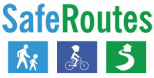 Department of Transportation staff and the DOT’s engineering consultants will present and answer questions about the project.The project is moving into the final plan stage. Construction is scheduled to start in the fall of 2018.The work is to include:Primrose Hill Elementary School Approx. 2,000 feet of sidewalk on Middle Highway (new/rebuilt) - from St. Andrews Farm to Sherwood LaneSixteen new pedestrian rampsSeven new crosswalksBike racksBarrington Middle School Approx. 1,100 feet of sidewalk on Middle Highway - from the Bike Path to Seven Oaks DriveSix new pedestrian rampsFour new crosswalks Bike racksThe project will be required to meet design standards in the Rhode Island Stormwater Design and Installation Standards Manual. This will require treatment for all new impervious surfaces added as part of the project.Contact: 	Pat Tolento, PrincipalPrimrose Hill Elementary School(401) 247-3170tolentop@barringtonschools.orgAndrew Anderson, PrincipalBarrington Middle SchoolAndersonA@bpsmail.org Philip Hervey, Town Planner 247-1900 x347Angela Saunders, P.E. McMahon AssociatesO:  x 3016